Муниципальное автономное образовательное учреждение центр развития ребёнка  детский сад № 105Краткосрочный педагогический проект в средней группе«Русская матрёшка» Подготовили и провели воспитатели первой квалификационной категории: Малявкина О. В.Казанцева Р.Г.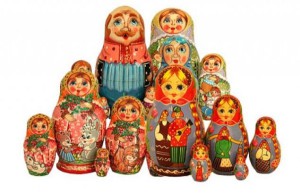 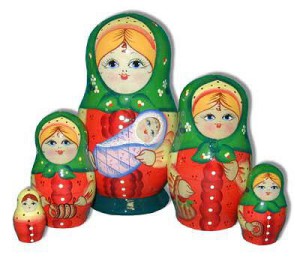 Паспорт педагогического проектав средней группе на тему «Русская матрёшка»Сроки: с 17.10.15 г. по 21.10.16 г.Разделы программы:- познавательное развитие; - социально-коммуникативное развитие;- художественно-эстетическое развитие;- физическое развитие.Тип проекта.  КраткосрочныйПроблема.  Актуальность этой проблемы заключается в том, что в наше время достаточно всяких игрушек и наших детей трудно чем – либо удивить. Целенаправленное ознакомление детей с русской игрушкой матрёшкой – это одна из частей формирования у детей патриотизма. Расширить круг представления о разнообразии этой игрушки, дать о ней некоторые доступные для ребёнка исторические сведения – это значит приобщить детей к прекрасному, научив их различать, чем похожи и чем отличаются самые известные из этих игрушек. Значимая для детей проблема: как появилась матрешка, какие бывают матрешки? На решение  этой проблемы и направлен наш проект.Недостаток знаний о русских народных матрёшках был выявлен при анкетировании детей в форме беседы.Цели: воспитать интерес к истории России, народному творчеству на примере русской национальной матрёшки; приобщить детей к прекрасному;  формировать у детей чувство патриотизма.Участники проекта:- дети средней группы;- родители и другие члены семьи воспитанников детского сада;- воспитатели средней группы № 8.Ожидаемый результат:1. Знакомство с особенностями русской народной игрушки (материал, форма, цвет, узор).2. Разучивание  простейших элементов росписи.3. Получить представление о цветовой гамме матрёшек.4. Научить различать особенности разных матрёшек.5. Расширение и активизация словарного запаса слов.Задачи для детей:- познакомить  детей с историей матрёшки  как видом народного промысла;- дать знания о матрёшке, о её цветовой гамме;- развивать сенсорные навыки;- научить видеть необычное в обычном;- учить получать радость от увиденного; - освоить некоторые художественные элементы;- содействовать развитию творческих способностей детей.Для родителей:- вызвать интерес к русской народной игрушке;- приобщать к истокам русской народной культуры;- учитывать опыт детей, приобретенный в детском саду.Для педагога:- способствовать творческой активности детей;- создать условия для формирования у детей познавательных умений;- вовлекать семьи воспитанников в образовательный процесс;- развивать социально-профессиональную компетентность и личностный потенциал.Предметно – развивающая среда:- игрушки матрёшки;- иллюстрации матрёшек.Направление реализации проекта:- совместная деятельность с детьми;- взаимосвязь с родителями.Мероприятия для детей.1. Беседы с детьми на темы: «Русская игрушка – матрёшка», «О цветовой гамме матрёшек», «Из чего сделана матрёшка».2. Чтение художественной литературы: Л. Некрасовой «Мы веселые матрешки», В. Приходько «Матрёшка на окошке», С. Маршака «О матрёшках», В. Берестова «Матрешкины потешки», Владимира Моисеева «Кто матрешку сделал, я не знаю», Ю. Володиной «Танец матрешек»,  стихи о матрешках Е. Крысина, Р. Карапетяна, Л. Громовой, Н. Радченко, А. Кулешовой, С. Иванова.3. Оформление мини-музея «Матрёшка».Непосредственная образовательная деятельность:1) Познание. Формирование целостной картины мира  «Знакомство с русской матрёшкой».2) Художественное творчество. Рисование  «Украсим сарафаны матрёшкам». Аппликация «Русская матрешка».3) Познание. Формирование элементарных математических представлений  «Матрёшки в гостях у ребят».4) Физическая культура  «Матрёшки с платочками».5) Коммуникация. Показ спектакля «Матрешка и Капризка» . Для родителей:1. Выставка рисунков детей «Авторская матрёшка»;2. Консультация «Как играть с матрёшкой».Форма презентации проекта:Показ кукольного театра «Матрешка и Капризка».Презентация проекта и обсуждение результатов на педсовете.Художественная литература о матрешках.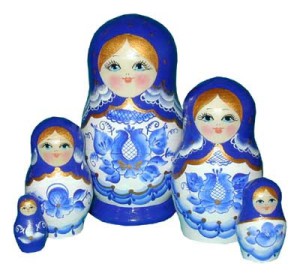 Конспект непосредственной образовательной деятельности в средней группе. Познание. Формирование целостной картины мира.Тема «Знакомство с русской матрешкой».Цели: 1. Познакомить детей с историей матрёшки, как народного промысла; дать знания о матрёшке, о её цветовой гамме; учить называть свойства и качество предметов.2. Формировать грамматически правильную речь;  учить детей составлять описательный рассказ;  обогатить словарь детей.3. Воспитывать патриотические чувства; развивать эстетический вкус.Предварительная работа: рассматривание иллюстраций, альбомов; книжки-раскраски с матрешками; чтение художественной литературы Материал: игрушки-матрешки, иллюстрации, альбомы о матрешке.Словарная работа: семёновская, полхово-майданская, веселая, нарядная, красивая.Ход занятияВоспитатель: Ребята, отгадайте загадку:В этой молодицеПрячутся сестрицы.Каждая сестрицаДля маленькой - темница.(Матрешка.)Воспитатель: Верно. Сегодня я расскажу вам историю о матрешке.Эта веселая игрушка - расписная матрешка - родилась сто лет назад. Ее придумал художник Сергей Васильевич Малютин. Прообраз ее - деревянную пустотелую куклу - художник увидел в Японии. Эта была игрушка-неваляшка. Внутрь ее вкладывалась еще одна такая же кукла, только поменьше. И художник выдумал для детей похожую куклу.Кукла была необычная, с чудесным сюрпризом: внутри первой куклы сидела кукла поменьше, а в той еще меньше, и еще, и еще... С. В. Малютин нарядил каждую красавицу в расписной сарафанчик, в яркий платочек и пестрый передничек. Ни у одной из сестричек не было похожего наряда (выставка матрешек).Воспитатель: Какие сарафаны у матрешек?Дети: У одной - красный, у другой - синий с цветочками, у третьей - малиновый с белым платочком в горошек, у четвертой - яблоки на переднике.Воспитатель: Как же назвали красавицу? Назвали ее Матрешей, старинным русским именем. Так звали добрую, красивую девушку, которая работала в доме художника. Так родилась матрешка - разъемная деревянная кукла.Давным-давно это было. Шел как-то Иванушка - добрый молодец, по вольной земле русской, по широким полям да сквозь березовые рощи. Вдруг видит Иванушка - село. Вошел он в село, на краю домик стоит, а там мужичок сидит у окошка, кручинится. Расспросил его Иванушка, что случилось, и рассказал мужичок, что захворала у него дочка любимая. Захворала оттого, что скучно и грустно ей без веселых игрушек. "Не печалься, добрый человек, что-нибудь придумаем, обязательно развеселим девочку", - сказал Иван. Сговорились они с ее батюшкой сходить на ярмарку да купить больной девочке сластей и чего-нибудь веселого да радостного. Долго-долго ходили по ярмарке, рассматривали да выбирали. Вдруг увидели на одной картинке смешную, улыбающуюся нарядную куколку. Купили они картинку и довольные пришли домой. Увидела девочка куколку - сразу повеселела, разрумянилась, похорошела. Захотела она с ней поиграть, да не может - куколка же нарисованная. Опять загрустила малышка. Тогда ее батюшка взял деревянный чурбачок и выточил из него фигурку куколки. Выточил, яркими красками разрисовал: одел в нарядное платьице, как на картинке. Веселая получилась куколка, смешная. Обняла свою куколку девочка и назвала ее русским именем Матрена, а так как куколка была маленькая, то Матрешкой все ее звали. И стала девочка быстро выздоравливать, а отец ее с той поры для всех детишек точил забавные деревянные игрушки, разрисовывал их цветами да букетами.Воспитатель: Из чего сделана матрешка? (Из дерева)Воспитатель: Начали точить матрешек по русским селам, где издавна работали умельцы с деревом: в Сергиевом Посаде, в селе Полховский  Майдан, Семёново и других (выставка иллюстраций, альбомов).Воспитатель: эта матрёшка из Полховского Майдана (рассматривание полхово-майданской матрёшки).А я, подружки из МайданаМогу я стать звездой экрана.Украшен мой наряд цветами,Сияющими лепесткамиИ ягодами разными, спелыми и красными.Воспитатель: По форме она более вытянутая и стройная. Основные цвета: фиолетовый, алый, голубой, жёлтый. Узор на сарафане красивые цветы. Чем украшен сарафан матрёшки? Какими красками расписывали матрёшку? (рассматривание Семеновской матрёшки)А я из тихого зеленого городка Семёново.Я в гости к вам пришлаБукет цветов садовых розовых, бардовыхВ подарок принесла.Воспитатель: У неё яркий цветастый фартук, который украшен пышными букетами малиновых роз с зелёными листьями, травкой. На голове жёлтая косынка с мелким узором. - Чем расписан сарафан этой матрёшки? - Какими красками пользовались художники?Физкультурная минутка «Матрешки».Хлопают в ладошкиДружные матрешки (хлопки перед собой).На ногах сапожки,Топают матрешки  (руки на пояс, поочередно правую ногу выставить вперед на пятку, затем левую).Влево, вправо наклонились (наклоны влево – вправо),Всем знакомым поклонились (наклоны головы влево – вправо).Девчонки озорные,Матрешки расписные.В сарафанах ваших пестрыхВы похожи словно сестры (повороты туловища направо – налево, руки к плечам).Ладушки, ладушки,Веселые матрешки (хлопки в ладоши перед собой).Выставляя матрешек, воспитатель предлагает дидактическую игру «Выбираем сувенир».Воспитатель: Какую матрешку вы бы выбрали в подарок другу? Расскажите, почему она вам понравилась?Дети:- Я бы подарил эту матрешку, потому что она с петухом - это самая первая русская матрешка- Эта матрешка украшена яркими цветами и зелеными листьями, у нее красивый сарафан, поразительные черты лица. Она выполнена семеновскими мастерами.- У этой матрешки цветы, ягоды, листья сказочные обведены черным контуром. Ее выполнили полхово-майданские мастера.Воспитатель: Матрешки - изделия, которыми гордятся россияне, откуда бы ни приезжали люди в нашу страну, среди других сувениров они обязательно увезут на родину и русскую матрешку.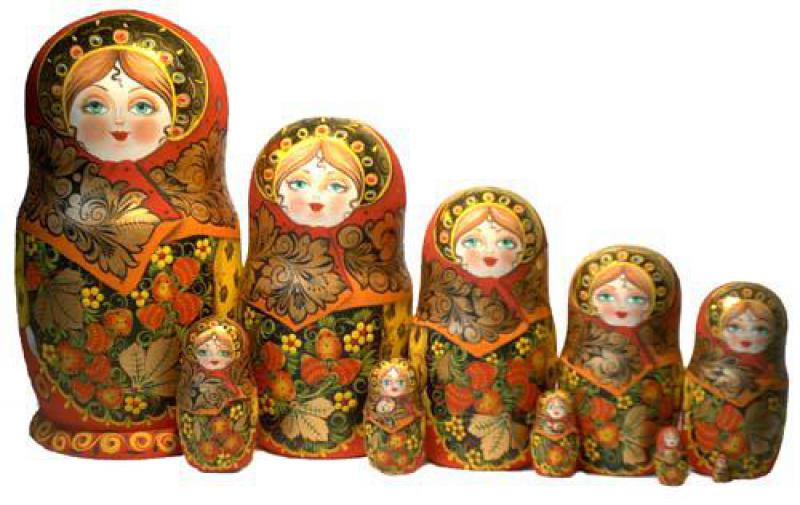 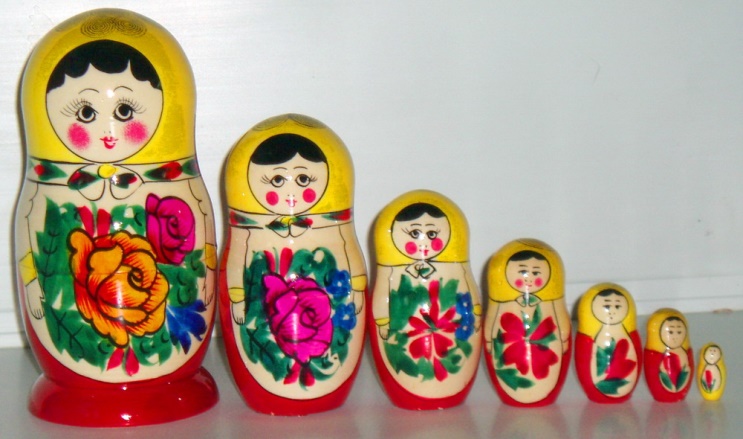 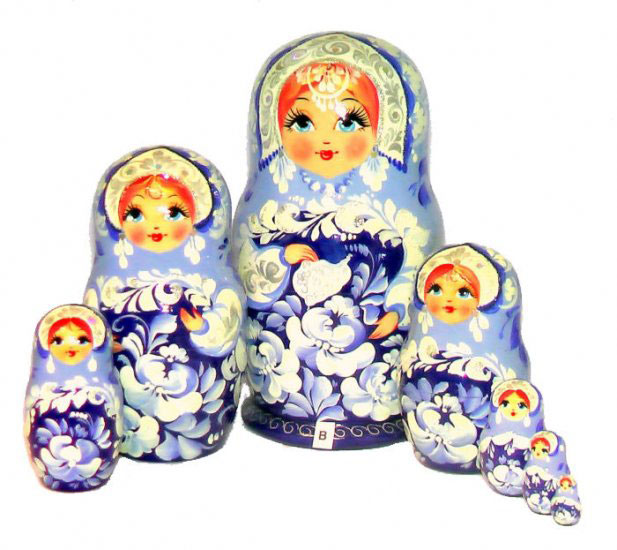 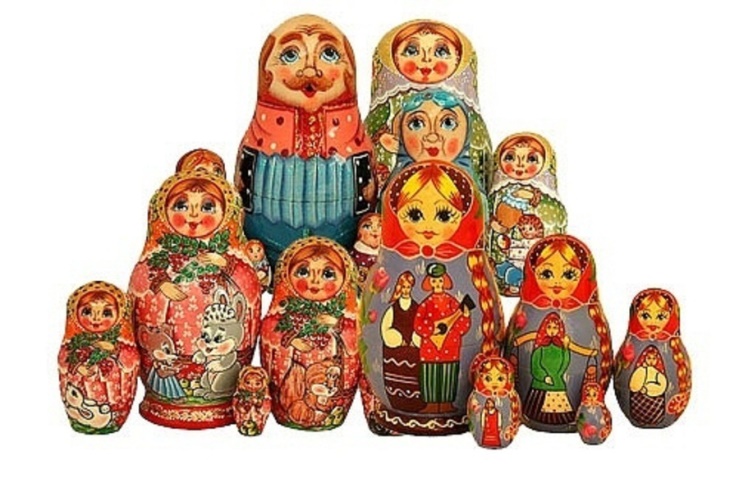 Конспект непосредственной образовательной деятельности в средней группе. Художественное творчество. Рисование.Программное содержание: Продолжать знакомить детей с декоративно – прикладным искусством. Продолжать знакомить с народной игрушкой. Обогащать представления детей о народном искусстве. Учить составлять узор из отдельных элементов. Упражнять в рисовании узора всем ворсом кисти и ее концом, а так же ватной палочкой. Развивать чувство цвета, ритма в узоре. Воспитывать самостоятельность, активность, развивать творчество.Материал: Выставка кукол, матрёшка расписная, матрёшка не расписанная, корзинка, силуэты матрёшек, вырезанные из бумаги для акварели; гуашь, кисти ,ватные палочки.Предварительная работа: Беседа о матрешках, рассматривание картинок.Ход занятия:- Здравствуйте, ребята. Я на ярмарке была,Корзиночку вам принесла.Корзиночка не простаяИ товар в ней расписной.Что же в этой корзиночке?Открою секрет.Это - народная игрушка, а какая, вы узнаете, когда отгадаете загадку.Алый шелковый платочек,Яркий сарафан в цветочек,Упирается рука в деревянные бока.А внутри секреты есть:Может три, а может шесть.Разрумянилась немножкоНаша русская .....Дети: - Матрёшка!- Да, ребята, вы угадали. Это – матрёшка. Посмотрите, какая она?Дети: - яркая, красивая, весёлая, разъёмная, интересная, румяная, деревянная и т. д. -Как она одета? На голове у неё...Дети: - Платочек.- На туловище сарафан и фартук. Фартук украшен чем?Дети: - цветами, узором и т. д.- Ребята, а как же получается такая красивая матрешка? Сначала один мастер вытачивает из дерева вот такую матрешку (показываю не расписанную матрешку). Он делает сначала самую маленькую, неразъемную матрёшку. А затем следующую, побольше, уже выпиливая ее изнутри. Затем ее расписывает красками уже другой мастер. - А теперь, ребята, давайте отдохнём.Физкультминутка:- Мы, матрёшки,Вот такие крошки.( Руки на поясе, повороты с приседанием)Посмотрите, вот у насКрасные сапожки.( Руки на поясе, движения ногами « Ковырялочка»)Мы матрёшки,Вот такие крошки( Руки на поясе, повороты с приседанием)Посмотрите, вот у насРозовые щечки(Показываем указательными пальчиками на щечки)- Молодцы, ребята, садитесь. Но у меня в корзиночке ещё что- то есть. (Показываю силуэты матрешек) Что не так с этими матрёшками?Дети: - Они не расписанные.- Давайте поможем этим матрёшкам превратиться в красавиц? Сначала сделаем цветным платочек и завяжем его. ( нарисуем узелки «примакиванием») Затем украсим цветами и листьями фартук при помощи кисточки ( «примакиванием» ) и ватных палочек ( «тычком»). А теперь украсим горошком платочек при помощи ватных палочек. А на рукавах можно нарисовать полоски кончиком кисти. Теперь она стана нарядная, но матрёшка же ещё и румяная. Румянец мы ей нарисуем розовой краской пальчиками.- Ну что, готовы? Тогда встаньте около стульчиков.- Кручу, верчу, превратить вас хочу.Хочу превратить вас в мастеров.Пойдемте в ваши мастерские и там каждый украсит свою матрёшку. Дети садятся за столы и под народную музыку украшают матрёшек.Итог: Ребята, посмотрите какие красивые у нас с вами матрёшки получились. Как у настоящих мастеров.Конспект непосредственной образовательной деятельности в средней группе. Познание. Формирование элементарных математических представлений.Тема «Матрешки в гостях у ребят»Цели:Закрепить счётные умения в пределах пяти; закрепить умение при сравнении предметов выделять параметр высоты, употребляя слова: высокая, низкая, ещё ниже, самая низкая; упражнять в счете звуков на слух в пределах пяти; Формировать умение давать полный ответ на поставленный вопрос.Продолжать знакомить детей с историей появления матрёшки;воспитывать усидчивость, активность.Материал: демонстрационный – домик для матрёшек, матрёшки, посуда. Раздаточный – матрёшки.Словарная работа: высокая, низкая, ещё ниже, самая низкая.Ход занятия:Воспитатель: Ребята, я обнаружила у нас в группе какой-то конверт. Давайте посмотрим, что же в нем (загадка). Сейчас я загадаю ее вам, а вы слушайте внимательно и постарайтесь отгадать:На крыльцо резной избушкиВышли бойкие подружки:Пять красавиц расписных!Все в платочках кружевных!Все в передниках цветастых!Пять румяных! Пять глазастых!Сёстры-куколки стоят.Посчитаем вас опять: один, два, три, четыре, пять.Воспитатель: Дети, как вы думаете, кто это? (Матрёшки)Воспитатель: Правильно, это матрёшки. Мы с вами в детском саду и вы дома с родителями из бумаги, дерева, ткани, картона, пластилина можете сделать красивых матрёшек.Посмотрите, какой у нас здесь стоит красивый домик. Как вы думаете, кто здесь живёт?(Матрёшки)Воспитатель: Правильно, здесь живут матрёшки. Они и пришли к нам в гости. Матрёшку сделать непросто. Сначала из дерева (липы или берёзы) делают заготовку. Работу мастер начинает с самой маленькой и лишьпотом их размеры становятся всё больше. А художник весёлыми красками расписывает матрёшек, одевая их в нарядную одежду. И вот матрёшка уже улыбается. А что ей скучать? Она ведь не одна, а с целой дружной семьёй. Матрёшек стали делать в разных городах, а вкладываемых фигурок становилось всё больше. Но матрёшки - это не всегда девочки-куколки. Бывают и богатыри. Такие есть и у нас. А бывают и великаны, ростом с вас. И вот таких красивых матрёшек стали возить в разные страны, показывать на выставках за границей. И с тех пор русскую матрёшку любят во всём мире и нам эта игрушка тоже нравится. Воспитатель: Как вы думаете, матрёшка пришла одна к нам в гости? (Нет)Воспитатель: А почему вы так думаете? (Матрёшек всегда много)Воспитатель: Давайте познакомимся с подружками. (Выставить матрёшек)Воспитатель: Вот как их много. Давайте посчитаем. Вызвать одного ребенка (один, два, три, четыре, пять, – всего пять)Воспитатель: Дети, а матрёшки одинаковые? (Нет)Воспитатель: Они разные по высоте. Иди покажи, какие они? (Самая высокая, ниже, ещё ниже, ещё ниже, самая низкая)Воспитатель: Дети, матрёшки пришли к нам в гости. А что мы должны сделать, когда к нам приходят гости? (Угостить гостей)Караваем всех встречаем,Самовар на стол несём,Мы за чаем не скучаем,Говорим о том, о сём.Воспитатель: Давайте угостим наших матрёшек чаем из самовара. Дети, а одинаковую ли посуду мы должны им поставить? (Нет)Воспитатель: А почему? (Матрёшки разного роста и посуда должна быть разная)Воспитатель: Как бы вы разложили посуду для всех матрёшек? (По величине)Воспитатель: Правильно ли разложили посуду? (Да)Воспитатель: Почему вы так думаете? (Потому что он её разложил по величине)Воспитатель: А сейчас, ребята, давайте с вами отдохнём!Физкультминутка под музыку.Похлопаем в ладошки,Похлопаем немножко,Ведь к нам пришли Матрёшки,Очень хорошо!Их в гости приглашаемИ чаем угощаем,За чаем не скучаем,Вот как хорошо!Давайте мы попляшем,Давайте мы попляшем,Попрыгаем, поскачем,Пусть все на нас глядят.Без дела не скучаем,Без дела не скучаем,Всех в гости приглашаем,Вы приходите к нам.Игровое упражнение «Матрёшки слушают музыку».Воспитатель: Ребята, матрёшки очень любят слушать музыку. Послушайте и вы музыку и сосчитайте звуки (ударять ложками, стучать в барабан, а дети считают звуки и отсчитывают столько матрёшек, сколько звуков они слышали).Воспитатель: Сколько звуков вы слышали? Сколько матрёшек вы отсчитали? Почему вы отсчитали столько матрёшек? Понравилось ли вам играть с матрёшками? А какое у вас было настроение, когда к вам в гости пришли матрёшки? (Хорошее, радостное, весёлое, праздничное)Воспитатель: Как бы вы изобразили весёлое настроение? (Улыбнуться)) Я с вами согласна. Когда у людей весёлое, радостное настроение, они улыбаются друг другу. Давайте повернёмся к матрёшкам и улыбнёмся на прощание!Конспект непосредственной образовательной деятельности в средней группе. Художественное творчество. Аппликация.Тема «Русская матрёшка».1. Учить детей украшать сарафаны узором, используя геометрические формы: круг, овал.2. Закрепить умение намазывать всю поверхность деталей клеем; закрепить представление о цветовой гамме.3. Воспитывать чувство любви и гордости за свою страну и за свой народ; воспитывать аккуратность в работе.Предварительная  работа: рассматривание матрешки, игры с ними.Словарная работа: нарядная, веселая, грустная, круг, овал.Материал: Матрешка с грустным лицом, цветные овалы и круги, клеёночки – подставки, салфетки, клей, «матрешки – подружки»,  демонстрационные картинки с изображением деревянных игрушек.                                    Ход занятия.(Показать детям несколько игрушек, предложить их назвать, среди игрушек поставить матрёшку и обычные игрушки).Воспитатель: А сейчас я загадаю вам загадку про одну из этих игрушек, а вы попробуйте её отгадать:Ростом разные подружки,Но похожи друг на дружку.Все они сидят друг в дружке,А всего одна игрушка.Воспитатель: Правильно, ребята. Это кукла матрёшка, она совсем необычная. Почему? (ответы детей)Воспитатель: Сделана из дерева, очень красиво расписана. Матрёшку можно собирать и разбирать. Когда её разберёшь, то получится несколько кукол- матрёшек. А в какие ещё игрушки вы любите играть? (ответы детей)Воспитатель: Вот как много у вас игрушек! А когда-то давным–давно у детей не было так много разных игрушек. И родители им мастерили игрушки сами (дети подходят к доске и садятся на стульчики).Воспитатель: Вокруг было много леса, и игрушки делали из дерева (показать деревянные фигурки). Придумали мастера занятную деревянную куклу. Похожа она была на простую деревенскую девочку (показать русскую матрешку). Одета в сарафан с ярким платком на голове и в руках держала Петушка. Это была первая русская матрешка. В большой кукле пряталось целое семейство кукол – одна другой меньше. А деревенских девочек частоназывали именем Матрёна. И куклу стали называть ласково - матрёшка. Один мастер вытачивал из дерева куклу, а другой красиво её разрисовывал. Много матрёшек делали. И своим детям, и соседским, да ещё на базар отвозили, а там такую красотищу сразу же раскупали. Мастеров было много и матрёшка стала меняться. Стала более яркой и красочной (показать современную матрёшку). Прошло много лет, а матрёшка так же любима нашими детьми. Дети любят играть с матрёшками, а взрослые украшают имисвои квартиры. Люди, которые приезжают в Россию из других стран, обязательно увезут на память о нашей стране русскую матрёшку. Ведь она является символом нашей страны – России!Физкультминутка.Танцевальные движения под музыку «Русская матрешечка».Воспитатель: Сегодня я хочу вам показать вот такую матрешку (выставляю на фланелеграфе матрешку из аппликации). Как вы думаете, почему она грустная? (она одна)Воспитатель: У неё нет подружек. Я предлагаю вам смастерить ей подружек. Украсим сарафаны подружкам нашей матрёшки.Работа детей за столами (напомнить о правилах работы с клеем и бумагой).Итог (дети со своими работами подходят к главной матрешке).Воспитатель: Давайте устроим хоровод матрёшек (дети под музыку танцуют русскую плясовую с матрёшками).Мы матрёшки,Мы сестрички.Мы толстушки – невелички.Как пойдем плясать и петь,Вам за нами не успеть.Воспитатель: Молодцы ребята, вы очень хорошо справились с этой работой.Конспект досуга в средней группе.  Кукольный театр «Матрешка и Капризка»Цели:1. Создать обстановку эмоционального благополучия, дать возможность детям отдохнуть.2. Развивать интерес к кукольному театру, к играм, знакомящим с истоками культуры русского народа; закрепить знания о народной игрушке – матрёшке.3. Воспитывать чувство уважения к мастерству русских умельцев; развивать двигательную активность детей.Предварительная работа: беседа о матрешках, рассматривание матрешек, чтение стихов о матрёшках.Материал: матрёшки, разноцветные ленты, игрушки для театра: пёс Барбос, кот  Мурзик, Матрёшка.Словарная работа: нарядные, красивые, капризная.Ход занятия.Воспитатель: Ребята, послушайте загадки и отгадайте их:Рядом разные подружки,Не похожи друг на дружку.Все они сидят друг в дружке,А всего одна игрушка.В этой молодицеПрячутся сестрицы,Каждая сестрица –Для меньшей темница.Алый шелковый платочек,Яркий сарафан в цветочек,Упирается рукаВ деревянные бока.А внутри секреты есть:Может - три,А может, шесть.Разрумянилась немножко.Это русская …Воспитатель: Правильно, это загадки про матрёшек. У каждого народа есть свои замечательные куклы. В России такой куклой стала матрешка. И хотя этой игрушке уже более 100 лет она по-прежнему радует и детей, и взрослых своей красотой и теплотой и готова раскрыть людям свою тайну, подарить им кусочек яркого солнца и хорошее настроение. О матрёшках сложено много стихов, потешек. Послушайте матрёшкины потешки:Дуйте в дудки, бейте в ложки!В гости к нам пришли матрешки.Ложки деревянные,Матрешечки румяные.Шли подружки по дорожке,Было их немножечко:Две Матрены, три МатрешкиИ одна Матрешечка.Шла по ягоду Матрешка,Позабыла взять лукошко."И куда ж такую сластьМне теперь, подружки, класть?Мышку встретили подружкиИ попрятались друг в дружке.А которая осталась,Больше всех перепугалась.Воспитатель: А сейчас игра знакомая, интересная, всем давным-давно известная!Проводится игра "Музыкальная матрёшка"  (Все участники праздника встают в круг.  Под музыку они передают большую матрёшку. По окончании музыки, тот у кого в руках осталась матрёшка, выполняет движения, соответственно приведённым ниже строчкам)У кого в руках матрешка,Тот попляшет с ней немножко!У кого в руках матрешка,Тот похлопает в ладошки!Кто матрешку в руки взял,Тот задорно нам сплясал!Кто матрешку в руки взял,Тот красиво приседал!У кого в руках матрёшка,Помяукай нам как кошка!Воспитатель: Сегодня я хочу познакомить вас с нашими гостями. Это пес Барбос, кот Мурзик и Матрёшка. Ой, а Матрёшка плачет.Показ кукольного театра «Капризка»Матрешка (выходит и останавливается в центре, капризничает, закрывает лицо руками):Не хочу я руки мыть!Не хочу я кушать!Целый день я буду ныть,Никого не слушать!Барбос и Мурзик в стороне, смотрят на Матрешку и тихо переговариваются между собой.Барбос: Что случилось с нашей Матрешкой? Она плачет, кричит, ничего не хочет делать!Мурзик: Поговорим, утешим! (Подходят)Барбос: Матрешка, пойдем, погуляем! Смотри, какая хорошая погода!Матрешка: А я хочу плохую. Пусть идет дождь! (Плачет)Мурзик: Тогда ты промокнешь.Матрешка: Хочу промокнуть! (Плачет)Барбос: Может быть, ты хочешь есть? А принесу тебе...Матрешка (перебивает): Ничего я не хочу. Ни котлеты, ни конфеты. Ни чаю, ни молока, ни какао. (Плачет.)Мурзик: И мороженого не хочешь? Сливочного... шоколадного... клубничного...брусничного?Матрешка: Ни мороженого, ни пирожного! (Плачет)Барбос: Может быть, тебе холодно? Принести тебе платок?Матрешка: Мне не холодно и не жарко! И мне ничего не надо. (Плачет)Мурзик: А почему же ты плачешь и кричишь?Матрешка: Почему я все кричу? Вам какое дело? Ничего не хочу. Все мне надоело! (Плачет)Барбос: Может быть, ты больна? Скажи: а-а-а!Матрешка: Бээ-э!Мурзик: Дыши!Матрешка: Сами дышите!Барбос: Сейчас мы тебя выслушаем. (Прижимаются ухом к Матрешке с разных сторон)Мурзик: Ага!Барбос: Ого!Матрешка: Что «ага» и что «ого»?Барбос: Определенно!Мурзик: Это самое!Матрешка: Что вы говорите?Барбос и Мурзик отходят от Матрешки и шепчутся.Барбос: Хорошо! Так и быть, скажем тебе по секрету.Мурзик: Только никому не говори.Матрешка: Никому не скажу. Но что?Барбос: Ты проглотила Капризку!Мурзик: Она летала тут и залетела тебе в рот, когда ты плакала.Матрешка (смотрит на Барбоса и Мурзика):  Я проглотила Капризку? А какая она?Барбос: Она сердитая, не умытая, и очень страшная!Мурзик: Бука, злюка, Любит скуку. Она в тебя залезла теперь!Барбос (указывает на живот, потом на спину Матрешки): Тут она! Тут она! Рядом, близко! И зовется она — Капризка.Мурзик: Она залезла в тебя, и ты стала сама Капризной!Матрешка: Не хочу быть Капризной!Барбос: Тогда скажи весело и громко: «Я не хочу быть Капризной и не буду больше капризничать. Капризка, уходи вон!»Матрешка: Не хочу быть Капризной! Капризка, уходи вон!Барбос и Мурзик: Вылетела! Вон, вон, полетела Капризка! Гоните её! (Бегут и машут лапами)Матрешка: А куда же она полетела теперь?Барбос: Искать ребят, которые стоят с открытыми ртами, плачут и капризничают. Залетит она к ним в рот, и они станут Капризками!Матрешка: Я больше не буду плакать и открывать рот.Все (вместе): Лучше съешьте вы ирискуИли сладких сухарей,А Капризку, а КапризкуПрочь гоните поскорей!Воспитатель: И перестала Матрёшка быть капризной. А вас я приглашаю покататься на карусели.Закрутили, завертелиКолесо у карусели,Весело, весело,Всем нам ехать весело!Дети становятся в круг проводится игра "Карусель" под русскую народную мелодию.Еле-еле, еле-елеЗакрутились карусели,А потом бегом, бегом,Карусель кругом, кругом.Тише, тише, не спешите,Карусель остановите,Раз, два, раз, два,Вот и кончилась игра.Воспитатель: Ребята, мы с вами побывали в театре, поиграли, отдохнули и еще раз полюбовались русскими матрёшками.Вывод:	Итак, в ходе проекта мы узнали, что матрешка появилась давно. В этой игрушке отразились народные представления о семье, мире, добре, красоте. Формочки для матрешек вытачивались на специальных токарных станках из сухих липовых чурок. Мы узнали, что в разных местах нашей большой страны игрушки делали по-своему. Поэтому и росписи матрешек были все разные. А мы в группе нарисовали своих матрешек. Также поиграли с матрешкой, прочитали стихи про матрешек, спели песни, потанцевали. Но главное мы поняли, что русская матрешка является символом России, символом  народного искусства,  и очень нравится людям, потому что она несет в себе любовь и дружбу.Используемая литератураБогатеева З.А. Аппликация по мотивам народного орнамента в детском саду. – М.: Просвещение, 1982.Веракса Н.Е., Веракса А.Н. Проектная деятельность дошкольников. – М., 2008.Князева О.Л., Маханева М. Д. Приобщение детей к истокам русской народной культуры. – С-П., 1998.Лыкова И. А. Изобразительная деятельность в детском саду. Средняя группа: учебно – методическое пособие. -  М.: «Цветной мир», 2012.Скоролупова О. А.  Знакомство детей дошкольного возраста с русским народным декоративно – прикладным искусством. – М.: Скрипторий, 2003.Л. Некрасова «Мы веселые матрешки»Мы веселые матрешки,
Ладушки, ладушки.
На ногах у нас сапожки,
Ладушки, ладушки,
В сарафанах наших пестрых,
Ладушки, ладушки,
Мы похожи словно сестры,
Ладушки, ладушки.В. ПриходькоМатрешка на окошке
Под ярким сарафаном,
И вся семья в матрешке.
Как в доме деревянном.
Открой — увидишь чудо:
Матрешенька-детеныш.
А там еще! Откуда?
А там опять… найденыш.Валентин Берестов «Матрешкины потешки»Хлебом-солью всех встречаем,
Самовар на стол несем.
Мы за чаем не скучаем,
Говорим о том, о сем.
Как у нашей у Хохлатки
Нынче вывелись цыплятки,
А из одной скорлупочки
Матрёша вышла в юбочке.
На заре трубит рожок,
Кличет стадо на лужок:
-Выходи, Бурёнушка!
-Выхожу, Матрёнушка!
Ходят куры в стороне,
Позабыли обо мне.
Принесла горошку –
Вспомнили матрешку.
Пряники печатные,
До того нарядные.
Мы не сразу их съедим,
А сначала поглядим.
Любят маленькие детки
Всевозможные конфетки.
Кто грызет, а кто глотает,
Кто за щечкою катает.
Я цветочек вышила,
“Жу-жу-жу” услышала.
Села пчелка на цветок,
Мастерица – наутек.
Очень любим мы, матрешки,
Разноцветные одежки.
Сами ткем и прядем,
Сами в гости к вам придем.
Дуйте в дудки, бейте в ложки!
В гости к нам пришли матрешки.
Ложки деревянные,
Матрешечки румяные.
Весь народ глядит в окошки:
Танцевать пошли матрешки.
Восемь водят хоровод,
А девятая поет.
Шли подружки по дорожке,
Было их немножечко:
Две Матрены, три Матрешки
И одна Матрешечка.
Шла по ягоду Матрешка,
Позабыла взять лукошко.
“И куда ж такую сласть
Мне теперь, подружки, класть?”
Сели мы на карусели,
На качели пересели,
Сто знакомых встретили,
На поклон ответили.
Мышку встретили подружки
И попрятались друг в дружке.
А которая осталась,
Больше всех перепугалась.
У торговца, у торговки
Покупали мы обновки,
Щупали и меряли,
Глазам своим не верили.
Пыль клубится по дорожке –
Едут с ярмарки матрешки,
На баранах, на быках,
Все с баранками в руках.
Мы до полночи гостили,
Нас домой не отпустили,
Оставляют ночевать,
Завтра снова чаевать!В. ПриходькоПодарили мне матрешку.
Допустила я оплошку:
Разломила пополам –
Интересно, а что там?
Там еще одна матрешка,
Улыбается, дурешка;
Хоть и жаль ее ломать,
Буду дальше разбирать.
Кукла первая толста,
А внутри она пуста.
Разнимается она
На две половинки.
В ней живет еще одна
Кукла в серединке.
Эту куколку открой–
Будет третья во второй.
Половинку отвинти
Полную, притертую,
И сумеешь ты найти
Куколку четвертую.
Вынь ее да посмотри,
Кто в ней прячется внутри.
Прячется в ней пятая
Куколка пузатая,
А внутри пустая–
В ней живет шестая,
А в шестой – седьмая,
А в седьмой – восьмая.
Эта кукла меньше всех,
Чуть побольше, чем орех.
Вот, поставленные в ряд,
Сестры-куколки стоят.
«Сколько вас?» – у них мы спросим,
И ответят куклы: «Восемь!»Владимир МоисеевКто матрешку сделал, я не знаю.
Но известно мне, что сотни лет
Вместе с Ванькой-встанькой, как живая,
Покоряет кукла белый свет.
Где он краски брал, искусный мастер,
В нивах шумных, в сказочном лесу?
Создал образ неуемной страсти,
Истинную русскую красу.
На щеках навел зари румянец,
Неба синь всплеснул в ее глаза
И, пустив в неповторимый танец,
Он, должно быть, весело сказал:
“Ну и ой, гуляй теперь по свету,
Весели себя, честной народ”.
И матрешка через всю планету
До сих пор уверенно идет.
Выступает гордо, величаво,
С удалой улыбкой на лице,
И летит за ней по миру слава
О безвестном мастере-творце.
Наша русская матрешка
Не стареет сотню лет.
В красоте, в таланте русском
Весь находится секрет.
Какой русский сувенир
Покорил уже весь мир?
Балалайка? Нет!…Гармошка?
Нет!…То – русская матрёшка!!!
Иностранцу нет желанней
Куклы в красном сарафане.
Детская игрушка эта,
Обошла уже пол света!
Так, немного и немало
Символом России стала.
Знают все её загадку…
В ней хранятся по порядку
Краснощёкие девчонки…
Её младшие сестрёнки.
Я секрет тот тоже знаю –
Разбираю, собираю,
Достаю их друг за другом,
Расставляю полукругом;
Одна матрёшка, две… и вот…
Матрёшек целый хоровод!Ю. Володина«Танец матрешек»Мы матрёшки Вот такие крошки
Танцевать, танцевать \
Вышли мы немножко \ 2 раза
Мы матрёшки Вот такие крошки
А у нас, а у нас \Чистые ладошки \ 2 раза
Мы матрёшки Вот такие крошки
А у нас, а у нас \Новые сапожки \ 2 раза
Мы матрёшки Вот такие крошки
Танцевать, танцевать \
Вышли мы немножко \ 2 раза
Давай-ка с тобой
Поиграем немножко:
В матрёшке большой есть
Поменьше матрёшка.
А. ГришинЦветастое платье,
Румяные щёчки!
Её открываем –
В ней прячется дочка.
Матрёшки танцуют,
Матрёшки смеются
И радостно просят
Тебя улыбнуться!
Они к тебе прыгают
Прямо в ладошки –
Какие веселые
Эти матрёшки!
Деревянные подружки
Любят прятаться друг в дружке,
Носят яркие одёжки,
Называются-матрёшки.Е. КрысинВ одной кукле – кукол много,
Так живут они –  друг в дружке,
Их размер рассчитан строго –
Деревянные подружки.
Р. Карапетян Как в большой-большой матрешке,
Есть поменьше, на немножко,
Ну а в ней – еще немножко,
Ну а в ней – матрешка-крошка,
Ну а в крошке – никого.
Их четыре же всего.
Л. Громова Подарили Маше
Матрешку – нету краше!
Вся такая ладная:
Яркая, нарядная!
Интересно с ней играть,
Можно даже открывать.
Приоткрой ее немножко,
Там внутри – ещё матрешка!
Только чуть поменьше ростом,
В остальном – двойняшки просто!
Стали третью мы искать,
Оказалось целых  пять!
Пять матрешек – все в одной
Могут спрятаться порой.
Н. Радченко На полке куколка стоит,
Она скучает и грустит.
Но в руки ты её возьмёшь
И в ней ещё одну найдёшь.
А в той ещё… И вот уж в ряд
Пять милых куколок стоят.
Хоть роста разного, но всё же
Все удивительно похожи.
В нарядных сарафанах пёстрых
Румяные матрёшки-сёстры.
Была одна, а стало пять,
Им больше некогда скучать!
А наиграются подружки,
И снова спрячутся друг в дружке.
С. МаршакВосемь кукол деревянных,
Круглолицых и румяных,
В разноцветных сарафанах
На столе у нас живут.
Кукла первая толста,
А внутри она пуста.
Разнимается она
на две половинки.
В ней живет еще одна
кукла в серединке.
Эту куколку открой-
будет третья во второй.
Половинку отвинти,
Плотную, притертую,
И сумеешь ты найти
Куколку четвертую.
Вынь ее да посмотри,
Кто в ней прячется внутри.
Прячется в ней пятая
куколка пузатая.
А внутри шестая
в ней живет пустая.
А в шестой седьмая,
А в седьмой восьмая.
Эта кукла меньше всех,
Чуть побольше, чем орех.
Вот поставленные в ряд,
сестры куколки стоят.
Сколько вас?- у них мы спросим,
И ответят куклы:-Восемь!
Эту куколку открой.С. ИвановОй ты барышня-матрёшка,
Я возьму тебя в ладошки,
Покажи мне тех девчат,
Что внутри тебя сидят!
Ой ты барышня-матрёшка,
Разноцветная одёжка,
Знает весь огромный мир
Этот русский сувенир!
А. Кулешова Кукла славная – матрешка,
Где-же ручки,
Где-же ножки?
Ах, какие щечки,
Красные, румяные,
На фартучке цветочки
И на сарафане.
Вот матрешка – мама,
Вот матрешки – дочки,
Ротик – будто ягодки,
Глазки – будто точки!
Мама песенку поет,
Дочки водят хоровод,
маме хочется в покой,
Прячутся одна в другой!
